 Skjervøy kommune-Kultur og undervisning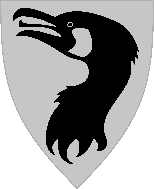 Barnehagerute for de kommunale barnehagene 2021-2022Høst 2021Vår 2022MånedAugust02.08-2021-Oppstart av nytt barnehageår.16.08- planleggingsdag17.08- planleggingsdagBarnehagen stengtBarnehagen stengtSeptemberOktoberKursdag(Dato ikke satt, kan bli endret.)NovemberDesember24.12- Julaften31.12-NyttårsaftenBarnehagen stengtBarnehagen stengt.MånedJanuar03.01- planleggingsdag04.01- planleggingsdag05.01- Barnehagen åpner.Barnehagen stengtBarnehagen stengtFebruarMarsKursdag(Dato ikke satt, kan bli endret.)April14.04 - Skjærtorsdag15.04 -Langfredag18.04- 2. PåskedagBarnehagen stengtBarnehagen stengtBarnehagen stengtMai17.05- 17 MAi 26.05- Kristi himmelfartsdag27.05- Planleggingsdag06-06-2 pinsedagBarnehagen stengtBarnehagen stengtBarnehagen stengt.Barnehagen er stengt.Barnehagen er stengt.JuniJuli